K6. STATE AGENCY INDIRECT COST SURVEY EXAMPLE SCREENSHOTThis page has been left blank for double-sided copying.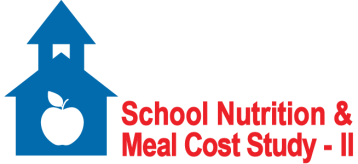 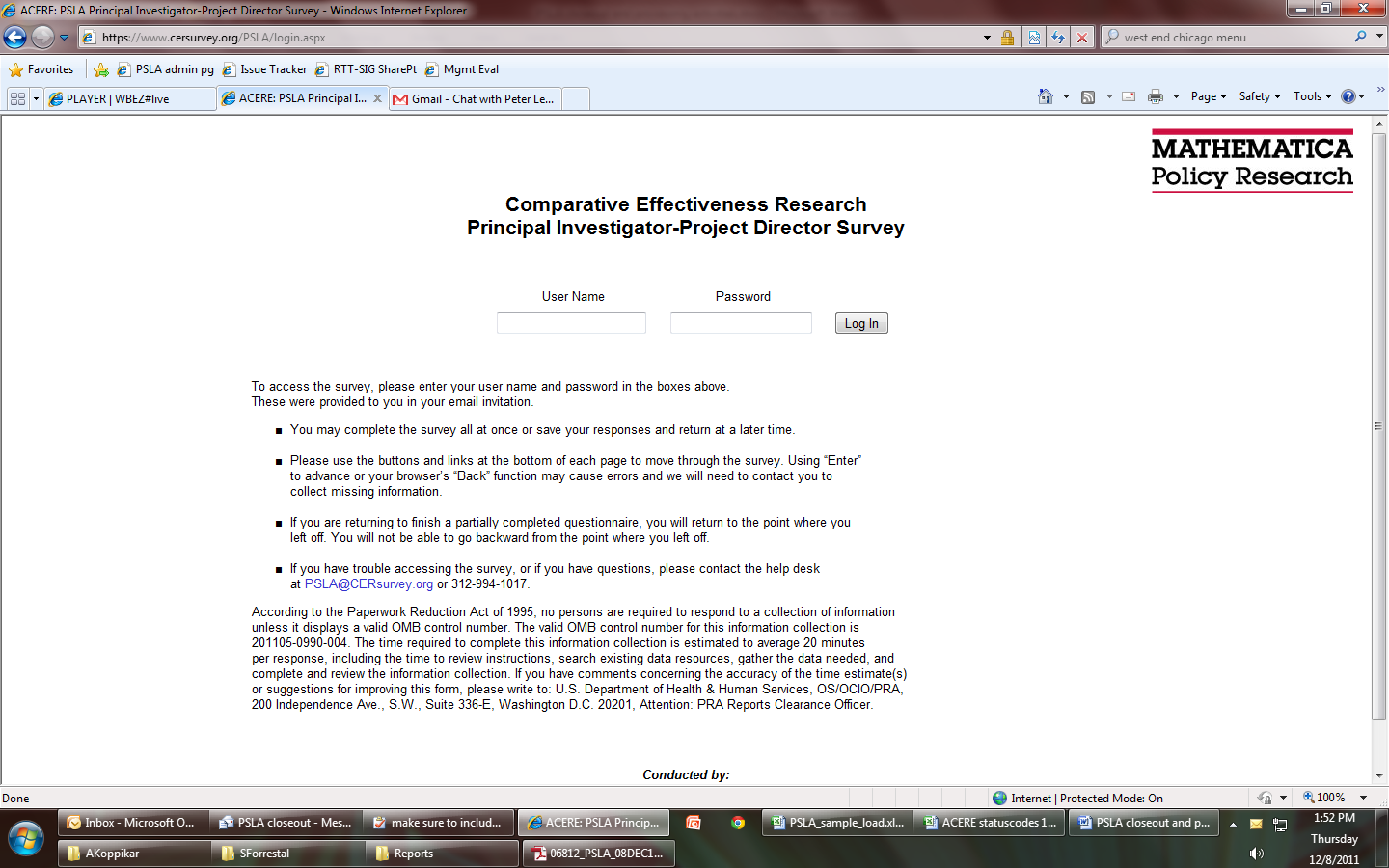 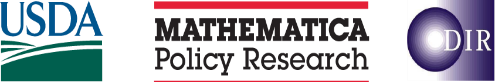 